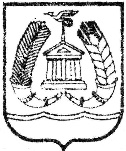 АДМИНИСТРАЦИЯ ГАТЧИНСКОГО МУНИЦИПАЛЬНОГО РАЙОНАЛЕНИНГРАДСКОЙ ОБЛАСТИПОСТАНОВЛЕНИЕОт   											№  	В соответствии с Федеральным законом от 27.07.2010 №210-ФЗ «Об организации предоставления государственных и муниципальных услуг», Федеральным законом от 06.10.2013 №131-ФЗ «Об общих принципах организации местного самоуправления в Российской Федерации», постановлением администрации Гатчинского муниципального района Ленинградской области от 03.06.2011 №2307 «О порядке разработки и утверждения административных регламентов предоставления муниципальных услуг», руководствуясь Уставом Гатчинского муниципального района,ПОСТАНОВЛЯЕТ:Внести в приложение к постановлению администрации Гатчинского муниципального района от 05.06.2018 № 2472 «Об утверждении административного регламента по предоставлению муниципальной услуги «Утверждение и выдача схемы расположения земельного участка или земельных участков на кадастровом плане территории муниципального образования «Гатчинский муниципальный район» Ленинградской области, находящихся в собственности Гатчинского муниципального района, расположенных на территории Гатчинского муниципального района, на кадастровом плане территории» следующие изменения:В пункте 2.4. слова «срок предоставления муниципальной услуги составляет не более 14 рабочих дней» заменить словами «срок предоставления муниципальной услуги составляет не более 13 рабочих дней»;Абзац в п.2.22.1.7. изложить в следующей редакции: В случае неявки заявителя на прием в назначенное время заявление и документы хранятся в АИС «Межвед ЛО» в течение 30 календарных дней. На следующий рабочий день, после истечения указанного срока должностное лицо администрации Гатчинского муниципального района, наделенное, в соответствии с должностным регламентом, функциями по приему заявлений и документов через ПГУ ЛО переводит документы в архив АИС «Межвед ЛО»;Пункт 6.2. дополнить абзацами:8) нарушение срока или порядка выдачи документов по результатам предоставления государственной или муниципальной услуги;9) приостановление предоставления муниципальной услуги, если основания приостановления не предусмотрены федеральными законами и принятыми в соответствии с ними иными нормативными правовыми актами Российской Федерации, законами и иными нормативными правовыми актами Ленинградской области, муниципальными правовыми актами. В указанном случае досудебное (внесудебное) обжалование заявителем решений и действий (бездействия) многофункционального центра, работника многофункционального центра возможно в случае, если на многофункциональный центр, решения и действия (бездействие) которого обжалуются, возложена функция по предоставлению соответствующих муниципальных услуг в полном объеме в порядке, определенном частью 1.3 статьи 16 Федерального закона от  27.07.2010 N 210-ФЗ «Об организации предоставления государственных и муниципальных услуг»;	1.3. приложение к постановлению администрации Гатчинского муниципального района от 05.06.2018 № 2472 «Об утверждении административного регламента по предоставлению муниципальной услуги «Утверждение и выдача схемы расположения земельного участка или земельных участков на кадастровом плане территории муниципального образования «Гатчинский муниципальный район» Ленинградской области, находящихся в собственности Гатчинского муниципального района, расположенных на территории Гатчинского муниципального района, на кадастровом плане территории» дополнить приложением 6 к административному регламенту:Согласие на обработку персональных данныхЯ, __________________________________________________________________,(фамилия, имя, отчество субъекта персональных данных)в соответствии с п. 4 ст. 9 Федерального закона от 27.07.2006 № 152-ФЗ 
«О персональных данных», зарегистрирован(а) по адресу: __________________________________________________________________,документ, удостоверяющий личность: ____________________________________ ,(наименование документа, №,сведения о дате выдачи документа и выдавшем его органе)(Вариант: _____________________________________________________________,(фамилия, имя, отчество представителя субъекта персональных данных)зарегистрирован по адресу: ______________________________________________,документ, удостоверяющий личность: _____________________________________,(наименование документа, №, сведения о дате выдачи документа и выдавшем его органе)Доверенность от «__» ________ ____ г. № ___ (или реквизиты иного документа, подтверждающего полномочия представителя)) в целях ________________________________________________________________(указать цель обработки данных)даю согласие __________________________________________________________,(указать наименование лица, получающего согласие субъекта персональных данных)находящемуся по адресу: ________________________________________________,на обработку моих персональных данных, а именно: __________________________________________________________________, (указать перечень персональных данных, на обработку которых дается согласие субъекта персональных данных) то есть на совершение действий, предусмотренных п. 3 ст. 3 Федерального закона от 27.07.2006 № 152-ФЗ «О персональных данных».Согласно ч. 3 ст. 7 Федерального закона от 27.07.2010 N 210-ФЗ "Об организации предоставления государственных и муниципальных услуг", в случае, если для предоставления муниципальной услуги необходима обработка персональных данных лица, не являющегося заявителем, и если в соответствии с Федеральным законом от 27.07.2006 № 152-ФЗ «О персональных данных» обработка таких персональных данных может осуществляться с согласия указанного лица, при обращении за получением муниципальной услуги заявитель дополнительно представляет документы, подтверждающие получение согласия указанного лица или его законного представителя на обработку персональных данных указанного лица. Настоящее согласие действует со дня его подписания до дня отзыва 
в письменной форме.    «___»______________ _______ г.Субъект персональных данных:__________________/_________________          (подпись)               (Ф.И.О.)2. Настоящее постановление вступает в силу со дня официального опубликования в газете «Гатчинская правда», подлежит размещению на официальном сайте администрации Гатчинского муниципального района. 3. Контроль исполнения постановления возложить на председателя Комитета по управлению имуществом Гатчинского муниципального района Аввакумова А.Н. Глава   администрации Гатчинского муниципального района 			     Е.В. Любушкина Аввакумов А.Н. О внесении изменений в постановление администрации Гатчинского муниципального района Ленинградской области от 05.06.2018 № 2472 «Об утверждении административного регламента по предоставлению муниципальной услуги «Утверждение и выдача схемы расположения земельного участка или земельных участков на кадастровом плане территории муниципального образования «Гатчинский муниципальный район» Ленинградской области, находящихся в собственности Гатчинского муниципального района, расположенных на территории Гатчинского муниципального района, на кадастровом плане территории»